CONSILIUL LOCAL AL MUNICIPIULUI CÂMPIA TURZII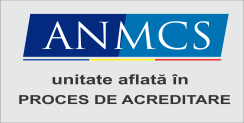 SPITALUL MUNICIPAL „DR.CORNEL IGNA”  CÂMPIA TURZIITel: 0264-365630 Fax: 0264-368325Str. Avram Iancu, nr. 33, cod postal: 405100Adresa email: spitalcampiaturzii@yahoo.comCF:4288268Nr. 1568/23.02.2023				ANUNŢ CONCURS		Spitalul Municipal „ Dr. Cornel Igna” Câmpia Turzii, organizează concurs  pentru ocuparea următoarelor  posturi,   conform Ordinului 284 din 2007, completat cu Ordinul  nr. 954/2017, funcție specifică comitetului director:- 1 post director financiar contabil,  post vacant, perioadă determinată  de 4 ani-1 post director medical, post vacant, perioadă determinată  de 4 aniCriterii generale de participare la concurs:a) au domiciliul in România;b) nu au fost condamnaţi definitiv pentru săvârşirea unei infracţiuni contra umanităţii, contra statului ori contra autorităţii, de serviciu sau în legătură cu serviciul, care împiedică înfăptuirea justiţiei, de fals ori a unor fapte de corupţie sau a unei infracţiuni săvârşite cu intenţie, care i-ar face  incompatibili cu exercitarea funcţiei, cu excepţia situaţiei în care a intervenit reabilitarea;c) au o stare de sănătate corespunzătoare postului pentru care candidează, atestată pe baza adeverinţei medicale eliberate de medicul de familie sau de unitățile sanitare abilitate;d) nu au vârsta de pensionare, conform prevederilor legale în vigoare. Criterii specifice de participare la concurs: Pentru director financiar contabila) sunt absolvenţi de învăţământ  universitar de lungă durată, cu diplomă sau echivalentă  în profil economic; b) au cel puţin 2 ani vechime în specialitatea studiilor.Pentru director medical sunt absolvenţi de învăţământ  universitar de lungă durată, cu diplomă sau echivalentă  sau echivalentă ăn domeniul medicină, specializarea medicină; sunt confirmați cel puțin medic specialist; c) au  vechime de minimum 5 ani în  specialitate.Dosarele de înscrire  pentru funcția de  director financiar contabil, se depun la sediul instituției, la Biroul RUNOS în perioada 27.02.2023-10.03.2023,  între orele 8,30-13,00, și trebuie să conțină în mod obligatoriu  urmăroarele documente:a) cererea de înscriere; b) copie de pe  actul de identitate; c) copie de pe diploma de licenţă sau absolvire, după caz;d) curriculum vitae ;e) adeverinţă  care atestă vechimea în muncă sau  specialitatea studiilor, după caz;f) cazierul judiciar;g) declaraţie pe propria răspundere că nu a desfăşurat activităţi de poliţie politică, aşa cum este definită prin lege;h) adeverință medicală care să ateste starea de sănătate corespunzătoare, eliberată cu cel mult 6 luni anterior derulării concursului de către medicul de familie al candidatului sau de către unitățile sanitare abilitate; i) proiectul de specialitatej) taxă concurs 150 lei ( plătită la casieria unităţii). 	Copiile actelor prevăzute mai sus  se prezintă însoțite de documentele originale, care se certifică pentru conformitate cu originalul de către secretarul comisiei de concurs.Candidații alcăror dosar de înscriere a fost respins pot depune contestație în cel mult 24 de ore de la data afișării rezultatului verificării. Contestația se soluționează ăn termen de 24 de ore de la data depunerii, de către comisia de soluționare a contestațiilor.Concursul/examenul se organizeaza in conformitate OMSP nr. 284/2007 si cuprinde urmatoarele probe de evaluare:a) Test grila pentru verificarea cunostintelor de legislatie specifica postului;b) Sustinerea proiectului de specialitate pe o tema din domeniul de activitate al postului;c) Interviul de selectie.Probele de evaluare se notează cu note de la 1 la 10.Pentru a fi declarați admiși, candidații trebuie să obțină ăn cadrul concursului/examenului media finală cel puțin 7,00, iar la fiecare probă minimum  nota 6,00. Media finală a fiecărui candidat se calculează cu două zecimale, ca medie aritmetică a notelor obținute la probele de evaluare. Pe baza mediilor finale, comisia de concurs stabilește, în ordinea descrescătoare a mediilor, candidatul admis la concurs.La medii finale egale, departajarea candidaților se face pe baza mediei obținute la testul grilă, iar la menținerea egalității, pe baza notei obținute la interviul de selecție.Candidații au dreptul să conteste rezultatul final al concursului/examenului, cu excepția interviului de selecție, în termen de 24 de ore de la data afișării. Contestațiile se soluționează  de comisia de soluționare a contestațiilor în termen de 24 de ore de la data depunerii la secretariatul comisiei de concurs/examen.Anunțul de concurs, bibliografia pentru testul -grilă de verificare a cunoștiințelor și temele  pentru proiectul de specialitate se găsesc și pot fi consultate pe site-ul unității  noastre www.spitalcampiaturzii.ro sau la biroul RUNOS, str. Avram Iancu, nr. 33, jud Cluj, tel. 0264-365630, Calendarul de  organizare a concursului:Inscrierea candidaţilor 				 - 27.02.2023-10.03.2023  ora 13.00Selecția  dosarelor depuse				 - 13.03.2023  ora 15.00Depunerea contestatiilor				 - 14.03.2023  ora 15.00Rezolvarea contestaţiilor				 - 15.03.2023 ora 15.00Proba scrisa						 - 21.03.2023  ora 9.00- afișarea rezultatelor la proba scrisă  până la data de  -21.03.2023, ora 14,00.- depunerea contestațiilor  până la data de  		  - 22.03.2023, ora 14,00.- afișarea rezultatelor în urma contestațiilor                 -23.03.2023, ora 14,00.Susţinerea proiectului 					- 24.03.2023 ora 9,00Susţinerea interviului 					- 24.03.2023 ora 13,00Afişarea rezultatelor					- 24.03.2023 ora 16.00Depunerea contestaţiilor pana la data de	            - 27.03.2023 ora 16.00Rezolvarea contestaţiilor				- 28.03.2023 ora 14.00Afişarea rezultatelor finale				- 28.03.2023 ora 15.00